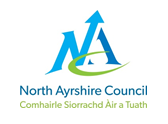 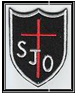 SJO Parent Council Minutes                           7 September 2022Agenda itemDetailDecisionActionWelcome and AttendeesMrs McCulloch opened with our Parent Council prayer.JQ - Co Chair welcomed new members and thanked everyone for coming.Attendance:JQ – Co ChairKB – Co chairJB – TreasurerAD  - PC MemberLF – PC MemberNM – PC MemberMrs McCulloch – Head TeacherMrs McGuire - DHTLW – Secretary*Apologies - PHMinutes of last meetingNo minutes to approveMinutes recorded going forward.Actions from previous meetingAppoint Parent Council SecretaryJQ asked for volunteers or nominations.  LW volunteered and was seconded by JQ and JBLW appointed as PC Secretary.Listed as Secretary in current minutes.completedHead Teacher’s ReportMrs McCulloch reported that SJO have a new teacher.  Mrs Lewis is sharing the teaching of Primary 4 and delivering NCT for the infant classes.  Welcome Mrs Lewis.School roll is a healthy 174 which is wonderful although does pose difficulties with a small capacity gym hall for family events.Treasurer ReportJB reported that the PC account balance is £925 as we have already received NA payment of £250 for this year.Money available for immediate purchases if necessary.Purchase Notebooks and pens for pupils during breaks who don’t participate in sports etc.JQ to purchase from Tesco.Applications for grants/fundingKB discussed the current application for funding from NAC Youth Participatory Budget. Mrs McGuire reported the discussions she had with pupils to enable an application to be submitted from pupils too.Consensus is to use the money to purchase benches – both individual (rainbow) and picnic to provide seating/drawing areas outwith the sports areas in the playground.KB to complete application.PC ConstitutionAdvice from Connect site is that a Parent Council Constitution is recommended. Mrs McCulloch read out a sample constitution and PC agreed amendments.SJO constitution created.PMc to create and circulate.FundraisingMrs McGuire advised that due to the “cost of the School day” agreement we must limit our fundraising to one event per year and be mindful of the wording of any requests for funds from parents.Fundraising meeting 21/9 in SJO church Hall.Smartie tubes to be used with careful wording of note to parents.NMc to purchase smartie tubes.LW to contact names who signed up at Parent’s night.Future EventsHalloween Disco:Free event for Children proposed w/c 24/10Christmas Fayre – 26 Nov’ 22£10 per table – parents of SJO to be offered stalls first and then offered out to othersJQ to speak to SM from SJO church re hall availability.Info to be set out to parents when ready.LW to complete School Let application for Fayre. HoodiesP7 keen to have leaver’s hoodies again.Same as previous year’s with no “cords”PMc to source and priceResidential trip for P7Mrs McCulloch appreciates the desire for this to be reinstated and is looking for suitable options for a potential 3 night trip.  Info to follow.PMc to provide details as appropriate.AOCBMinutes of meetings to be uploaded to school website going forward.